К Ы В К Ö Р Т Ö ДР Е Ш Е Н И Е       от 14 ноября 2014 года                                                                           № III-17/2(Республика Коми, Ижемский район, с.Кипиево)О СОГЛАСОВАНИИ ПРОЕКТА УКАЗА ГЛАВЫ РЕСПУБЛИКИ КОМИ «О ВНЕСЕНИИ ИЗМЕНЕНИЙ В УКАЗ ГЛАВЫ РЕСПУБЛИКИ КОМИ ОТ 30 АПРЕЛЯ 2014 ГОДА № 44/1 «ОБ УТВЕРЖДЕНИИ ПРЕДЕЛЬНЫХ (МАКСИМАЛЬНЫХ) ИНДЕКСОВ ИЗМЕНЕНИЯ РАЗМЕРА ВНОСИМОЙ ГРАЖДАНАМИ ПЛАТЫ ЗА КОММУНАЛЬНЫЕ УСЛУГИ В МУНИЦИПАЛЬНЫХ ОБРАЗОВАНИЯХ В РЕСПУБЛИКЕ КОМИ»       Руководствуясь ст. 43 ч. IV постановления Правительства Российской Федерации от 30 апреля 2014 года № 400 «О формировании индексов изменения размера платы граждан за коммунальные услуги в Российской Федерации», Совет сельского  поселения  «Кипиево» РЕШИЛ:       1. Согласовать проект Указа Главы Республики Коми «О внесении изменений в Указ Главы Республики Коми от 30 апреля 2014 года № 44/1 «Об утверждении предельных (максимальных) индексов изменения размера вносимой гражданами платы за коммунальные услуги в муниципальных образованиях в Республике Коми».       2. Настоящее решение вступает в силу со дня обнародования на официальных стендах администрации сельского поселения «Кипиево».   "Кипиево"сикт овмöдчöминса		Сöвет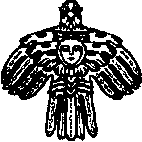 Советсельского поселения"Кипиево"           Глава сельского           поселения «Кипиево»                                                           А.А.Ануфриев